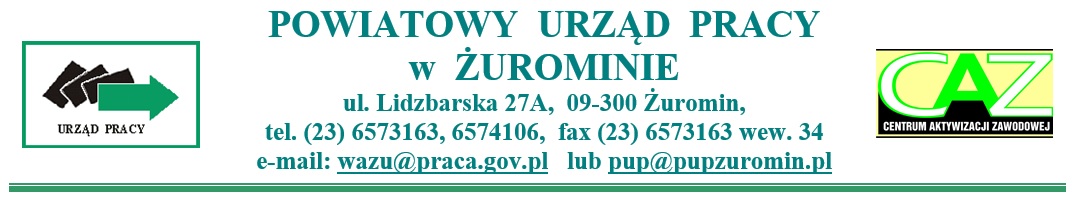 Żuromin, ............................Starosta Żuromińskiza pośrednictwemPowiatowego Urzędu Pracyw ŻurominieWNIOSEK O SFINANSOWANIE KOSZTÓW STUDIÓW PODYPLOMOWYCHPodstawa prawna:art. 42 a ustawy z dnia 20 kwietnia 2004r. o promocji zatrudnienia  i instytucjach rynku pracy  (  t.j. Dz. U. z 2022r., poz. 690)1. Dane osoby wnioskującejImię i Nazwisko: ..............................................................................................................................Data urodzenia: .................................................................................................................................Adres zamieszkania: .........................................................................................................................………………………………………………………………………………………………...……Nr telefonu: .......................................................... , adres e-mail: ...................................................Nr PESEL .........................................................................................................................................W przypadku cudzoziemca nr dokumentu stwierdzającego tożsamość i adres zamieszkania: ..........................................................................................................................................................Wykształcenie: …………………………………………………………………………..…………Zawód wyuczony/ zawody wyuczone: .............................................................................................……………………………………………………………………………………………………...Ukończone szkolenia/ nabyte uprawnienia: ……………………………………………………….…………………………………………………………………………………………………...……………………………………………………………………………………………………....... Zawód/zawody dotychczas wykonywane: ………………………………………………………………………………………………………………………………………………………………... Dodatkowe umiejętności zawodowe: ……………...……………………………………………………………………………………………………………………………………………………...2. Informacja dotycząca sfinansowania kosztów studiów podyplomowychWnioskuję o sfinansowanie kosztów studiów podyplomowych:  Nazwa kierunku studiów podyplomowych:   ………………………………………………………………………………………………………………………………..……………………………………………………………………………………………..……………………………………………………………………………………………………………... Nazwa i adres organizatora wnioskowanych studiów podyplomowych: ……………………………………………………………………………………………………………………………………………………………………………….………………………………………………Termin realizacji studiów:  od  ..................................................... do .........................................................                                                                                                                      (dd-mm-rrr)				(dd-mm-rrr)Całkowity koszt studiów (czesne): ...................................................... zł 	Nazwa banku i nr konta bankowego organizatora studiów podyplomowych:  ……………………......………………………………………………………………………………………………………………..Liczba semestrów: ……………….….… Termin rozpoczęcia i zakończenia poszczególnych semestrów studiów podyplomowych:    - I semestr : data rozpoczęcia ……………………….data zakończenia …………………………    - II semestr: data rozpoczęcia………………………..data zakończenia…………………………    - III semestr: data rozpoczęcia……………………….data zakończenia…………………………    -IV semestr: data rozpoczęcia………………………..data zakończenia…………………………3. Uzasadnienie celowości sfinansowania studiów podyplomowych: (należy wskazać czy istnieje konieczność uzyskania, zmiany lub podwyższenia kwalifikacji zawodowych po ukończeniu studiów podyplomowych w powiązaniu z możliwością podjęcia zatrudnienia  Uprawdopodobnienie przez bezrobotnego podjęcia zatrudnienia  - Deklaracja pracodawcy o zamiarze zatrudnienia/powierzenia innej pracy zarobkowej osobie bezrobotnej po ukończeniu studiów podyplomowych.  Uprawdopodobnienie przez bezrobotnego podjęcia samozatrudnienia  - Deklaracja osoby bezrobotnej o rozpoczęciu działalności gospodarczej po ukończeniu studiów podyplomowych. .........................................................................................................................................................................................................................................................................................................................................................................................................................................................................................................................................................................................................................................................................................................................................................................................................................................................................................................................................................................................................................................................................................................................................................................................................................................................................................................................................................................................................................................................................................................................................................................................................................................................................................................................................................................Zgodnie z art. 42 a ustawy z dnia 20 kwietnia 2004r. o promocji zatrudnienia  i instytucjach rynku pracy              (t.j. Dz. U. z 2022r., poz. 690) wnioskuję o sfinansowanie kosztów studiów podyplomowych w kwocie …………….……………. zł (słownie zł ………………………………………………………………………………………………… )4. Oświadczenie osoby wnioskującejOświadczam, że dane zawarte we wniosku są zgodne z prawdą.2. Oświadczam, iż zapoznałam/em  się z informacją dotyczącą finansowania  kosztów studiów podyplomowych (załącznik nr 1).5. Klauzula informacyjna w związku z przetwarzaniem danych osobowych Zgodnie z art. 13 Rozporządzenia Parlamentu Europejskiego i Rady (UE) 2016/679 z dnia 27 kwietnia 2016 r. w sprawie ochrony osób fizycznych w związku z przetwarzaniem danych osobowych i w sprawie swobodnego przepływu takich danych oraz uchylenia dyrektywy 95/46/WE (ogólne rozporządzenie o ochronie danych) (Dz. Urz. UE L 119 z 4.05.2016) informuję iż Administratorem Pani/Pana danych osobowych jest Dyrektor Powiatowego Urzędu Pracy w Żurominie, adres: 09-300 Żuromin ul. Lidzbarska 27A, nr telefonu (23) 6573163, 6574106, 6574049, fax (23) 6573163, e-mail: wazu@praca.gov.pl; pup@pupzuromin.pl Kontakt z Inspektorem Ochrony Danych Osobowych: e-mail: administracyjny@pupzuromin.pl.  Szczegółowe informacje dotyczące przetwarzania danych podane są w klauzuli informacyjnej dostępnej w siedzibie Powiatowego Urzędu Pracy w Żurominie oraz na stronie www.zuromin.praca.gov.pl…………………………(podpis wnioskodawcy) OPINIA DORADCY KLIENTA…………………………………………………………………………………………………………………………………………………………………………………………………………………………………………………………………………………………………………………………………………………………………………………………………………………………………………………………………………………………………………………………………………………………………………….……………………………………………………………………………………………………………….……………………………………………………………………………………………………………….……………………………………………………………………………………………………………………………………………………………………………………………………………………………………………………………………………………………………………………………………………………………………………………………………………………………………………………………………………………………………………………………………………………………………………….……………………………………………………………………………………………………………….……………………………………………………………………………………………………………….………………………………………………………………………………………………………….……………………………………………………………………………………………………………….……….                                                                                                                            ……………………………….( data, podpis doradcy klienta)Załączniki:1. Informacja dotycząca finansowania kosztów studiów podyplomowych.2.  Deklaracja przyszłego pracodawcy o zamiarze powierzenia pracy osobie wnioskującej lub oświadczenie o zamiarze rozpoczęcia działalności gospodarczej, bądź opinia obecnego pracodawcy wskazująca celowość ukończenia studiów podyplomowych przez osobę poszukującą pracy.  3. Odpis lub kserokopia dyplomu ukończenia studiów wyższych.4.  Dokument uprawniający dany podmiot w ramach swej formy organizacyjnej do prowadzenia studiów   podyplomowych w podanym wyżej kierunku.5. Zaświadczenie podmiotu prowadzącego studia podyplomowe zawierające:    - potwierdzenie przyjęcia na wnioskowany kierunek studiów oraz termin ich rozpoczęcia i zakończenia,   -  program studiów ( zawierający harmonogram zajęć oraz zakres tematyczny odpowiadający poszczególnym zjazdom),  -  informację o wysokości czesnego oraz terminie płatności.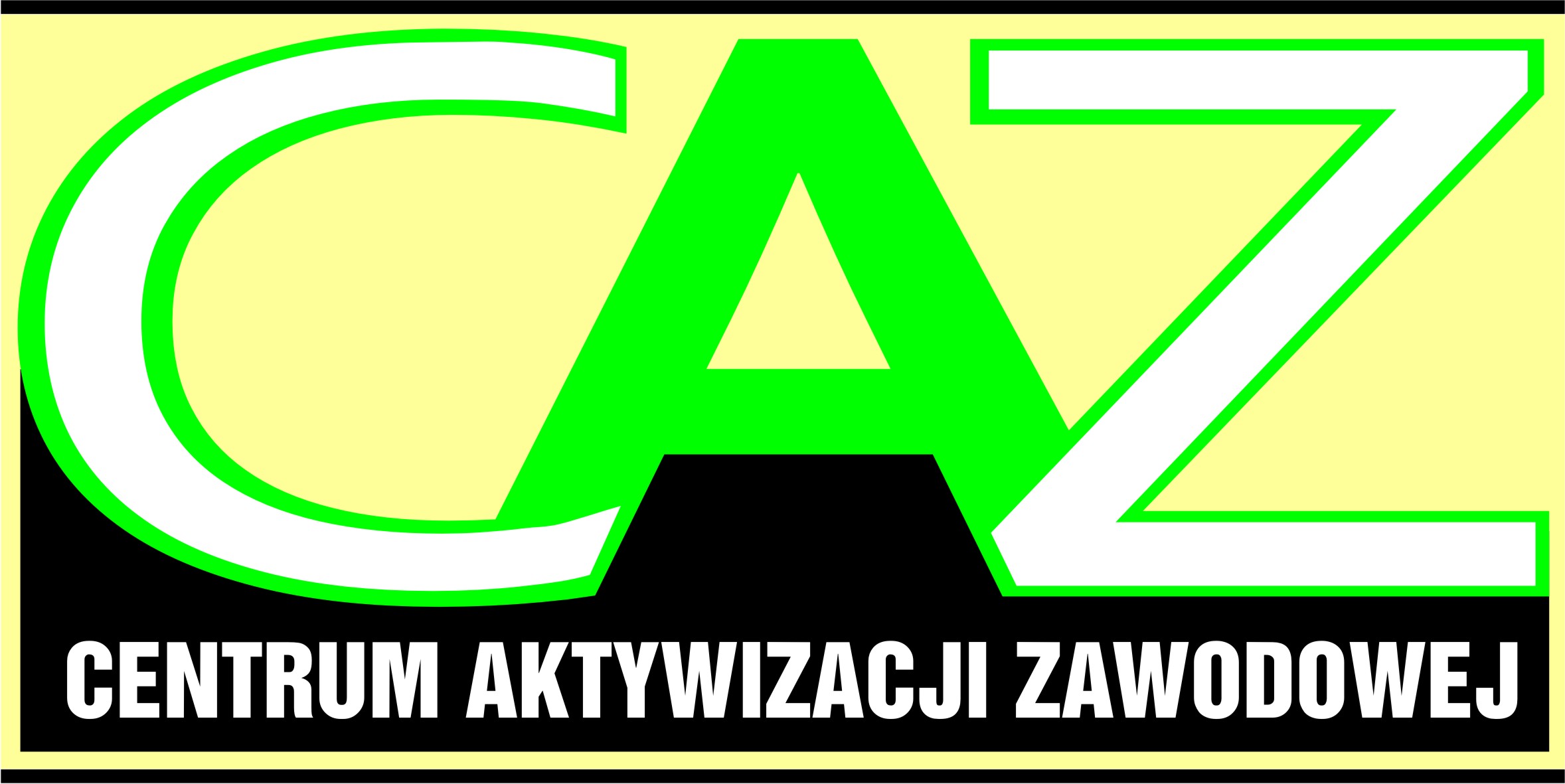 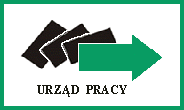 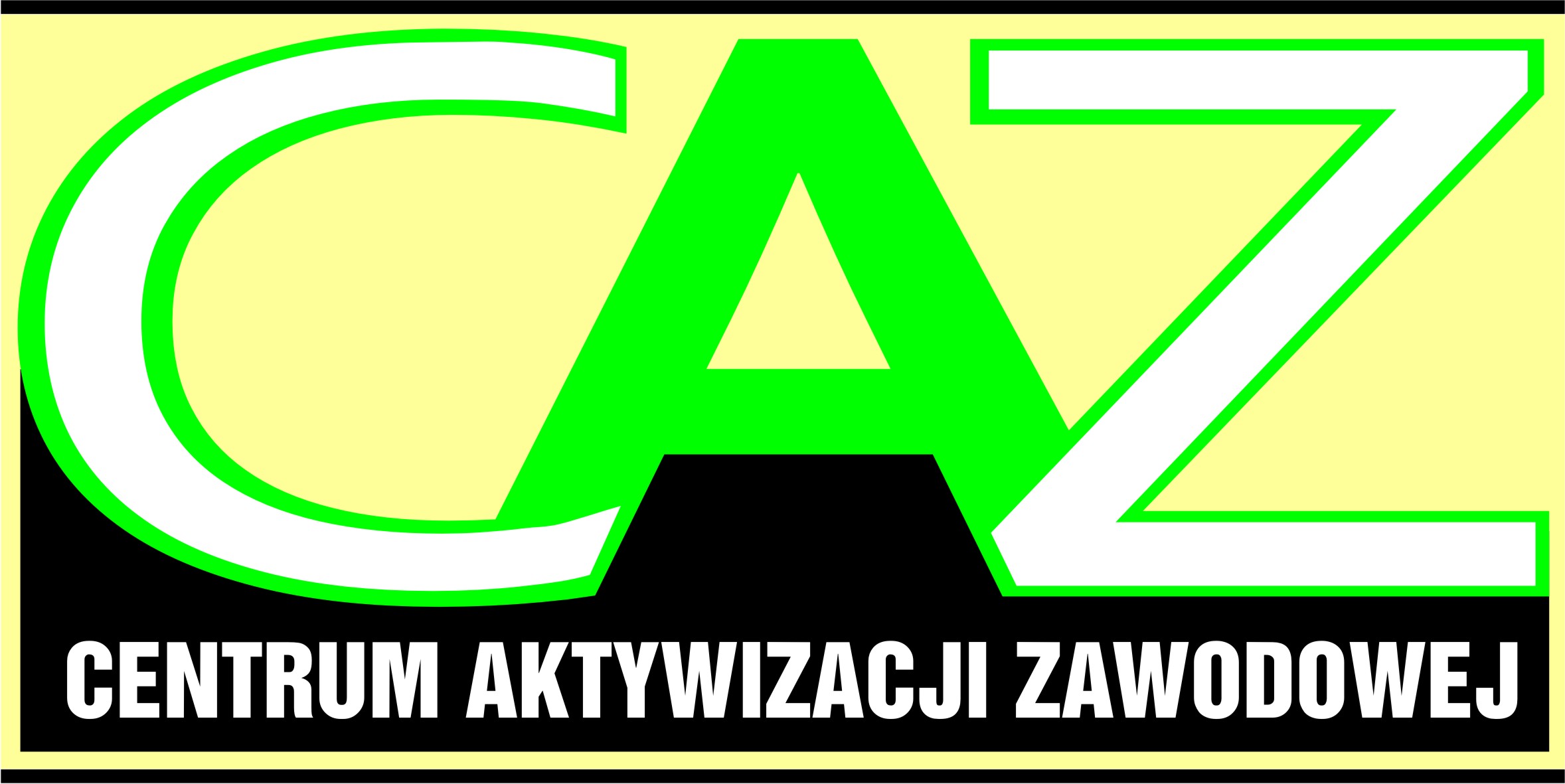 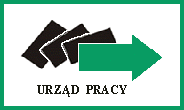 Załącznik Nr 1 do wniosku o sfinansowanie kosztów studiów podyplomowychINFORMACJADOTYCZĄCA   FINANSOWANIA   KOSZTÓWSTUDIÓW PODYPLOMOWYCHPodstawa prawna: • art. 42a i art. 43 ustawy z dnia 20 kwietnia 2004r. o promocji zatrudnienia i instytucjach rynku pracy ( t.j. Dz. U. z 2022r., poz. 690)• Rozporządzenie Ministra Pracy i Polityki Społecznej z dnia 14 maja 2014r. w sprawie szczegółowych warunków realizacji oraz trybu i sposobów prowadzenia usług rynku (Dz. U. z 2014r., poz. 667) ,• Rozporządzenie Ministra Pracy i Polityki Społecznej z dnia 18 sierpnia 2009 r. w sprawie szczegółowego trybu przyznawania zasiłku dla bezrobotnych, stypendium i dodatku aktywizacyjnego (t.j. Dz. U. z 2014 r., poz. 1189).1.Finansowanie kosztów studiów podyplomowych dotyczy: osób zarejestrowanych jako bezrobotne lub poszukujące pracy, które:• są w okresie wypowiedzenia stosunku pracy lub stosunku służbowego z przyczyn dotyczących zakładu pracy,• są zatrudnione u pracodawcy, wobec którego ogłoszono upadłość lub który jest w stanie likwidacji, z wyłączeniem likwidacji w celu prywatyzacji,• otrzymują świadczenie socjalne przysługujące na urlopie górniczym lub górniczy zasiłek socjalny, określone w odrębnych przepisach,• uczestniczą w zajęciach w Centrum Integracji Społecznej lub indywidualnym programie integracji, o którym mowa w przepisach o pomocy społecznej,• są żołnierzami rezerwy,• pobierają rentę szkoleniową,• pobierają świadczenie szkoleniowe, o którym mowa w art. 70 ust. 6,• podlegają ubezpieczeniu społecznemu rolników w pełnym zakresie na podstawie przepisów o ubezpieczeniu społecznym rolników jako domownik lub małżonek rolnika, jeżeli zamierzają podjąć zatrudnienie, inną pracę zarobkową lub działalność gospodarczą poza rolnictwem;• są pracownikami, osobami wykonującymi inną pracę zarobkową lub działalność gospodarczą w wieku 45 lat i powyżej, zainteresowanymi pomocą w rozwoju zawodowym, po zarejestrowaniu się w urzędzie pracy.2. Warunki sfinansowania kosztów studiów podyplomowych:Uzasadnienie celowości finansowania kosztów studiów podyplomowych ( przedstawienie deklaracji przyszłego pracodawcy o zamiarze powierzenia pracy osobie wnioskującej lub  oświadczenie wnioskodawcy o zamiarze rozpoczęcia działalności gospodarczej, opinii obecnego pracodawcy wskazującej celowość ukończenia studiów podyplomowych przez osobę poszukującą pracy).3. Starosta za pośrednictwem Powiatowego Urzędu Pracy w Żurominie może finansować studia podyplomowe do wysokości 100% udokumentowanych kosztów należnych organizatorowi, jednak nie więcej niż 300% przeciętnego wynagrodzenia.4. Wymagane dodatkowe dokumenty:• Wypełniony wniosek osoby bezrobotnej / poszukującej pracy o sfinansowanie z Funduszu Pracy kosztów studiów podyplomowych,• Odpis lub kserokopia ukończenia studiów wyższych,• Dokument uprawniający dany podmiot w ramach swej formy organizacyjnej do prowadzenia studiów podyplomowych w podanym wyżej kierunku,• Zaświadczenie podmiotu prowadzącego studia podyplomowe zawierające:- potwierdzenie przyjęcia na wnioskodawcy kierunek studiów oraz termin ich rozpoczęcia i  zakończenia, - program studiów ( zawierający harmonogram zajęć oraz zakres tematyczny odpowiadający  poszczególnym zjazdom), - informację o wysokości opłaty oraz terminie i systemie płatności, - nazwę banku oraz numer rachunku bankowego podmiotu prowadzącego studia   podyplomowe,• Deklaracja przyszłego pracodawcy o zamiarze powierzenia pracy osobie wnioskującej lub oświadczenie o zamiarze rozpoczęcia działalności gospodarczej bądź opinia obecnego pracodawcy wskazująca celowość ukończenia studiów podyplomowych przez osobę poszukującą pracy.5. Procedura przyznawania i sfinansowania kosztów studiów podyplomowych:1. Wypełnienie i złożenie wniosku o sfinansowanie kosztów studiów podyplomowych, wraz z załącznikami.2. O przyznaniu lub odmowie sfinansowania Powiatowy Urząd Pracy w Żurominie powiadamia osobę bezrobotną lub poszukującą pracy w formie pisemnej w terminie do 30 dni od dnia złożenia wniosku i innych niezbędnych do jego rozpatrywania dokumentów.3. Sfinansowanie kosztów studiów podyplomowych realizowane jest jednorazowo lub w ratach płatnych za poszczególne semestry, w ustalonych terminach na podstawie umowy zawartej pomiędzy osobą bezrobotną lub poszukującą pracy, a Starostą żuromińskim.4. W przypadku gdy bezrobotny w trakcie odbywania studiów podyplomowych podejmie zatrudnienie, inną pracę zarobkową lub działalność gospodarczą, nie zawiesza się dofinansowania kosztów tych studiów do planowanego terminu ich ukończenia*.5. W przypadku przerwania studiów podyplomowych z winy osoby bezrobotnej lub poszukującej pracy, kwota wydatkowana na ich finansowanie z Funduszu Pracy podlega zwrotowi. 6. Osoba bezrobotna lub poszukująca pracy zobowiązuje się do ukończenia podjętych studiów podyplomowych w terminie wynikającym z przebiegu studiów i dostarczenia do Powiatowego Urzędu Pracy w Żurominie kopii potwierdzonej za zgodność z oryginałem uzyskanego dyplomu.W przypadku braku wymaganych informacji lub dokumentów, wniosek nie będzie rozpatrzonyZłożenie wniosku nie gwarantuje sfinansowania kosztów studiów podyplomowych.Wnioski prosimy składać w Powiatowym Urzędzie Pracy w Żurominie, ul. Lidzbarska 27A, pokój nr 13 od 7:30 do 15:30 . Bliższych informacji udziela Pani Dorota Jończak pokój  nr 13 lub telefonicznie (23) 65-73-163, 65-74-106  wew. 33  * Dotyczy osób niepracujących i nie wykonujących innej pracy zarobkowej.Załącznik Nr 2 do wniosku o sfinansowanie kosztów studiów podyplomowychDEKLARACJA  PRACODAWCYO ZAMIARZE ZATRUDNIENIA/ POWIERZENIA INNEJ PRACY ZAROBKOWEJ OSOBIE BEZROBOTNEJ PO ZAKOŃCZENIU STUDIÓW PODYPLOMOWYCH1. Pełna nazwa pracodawcy:………………………………………………………………………………………………………………………………………………………………………………………………………………………………………………………………………………………………………2. Adres siedziby pracodawcy i miejsce prowadzenia działalności, nr telefonu ,e-mail:…………………………………………………………………………………………………..…………………………………………………………………………………………………..………………………………………………………………………………………………......3. Regon…….. …………………………………….NIP……………………………………….4. Osoba uprawniona do reprezentacji pracodawcy………………………………......................…………………………………………………………………………………………………..5. Rodzaj prowadzonej działalności……………………………………………………………..Przedstawiając powyższą informację oświadczam , że zamierzam zatrudnić lub powierzyć wykonywanie innej pracy zarobkowej Pani /Panu:…………………………………………………………….PESEL…………………………….                                                              (imię i nazwisko )po zakończeniu studiów podyplomowych z zakresu.....................................................................................................................................................................................................................................................................................................................................................................................................................................................................………………………………………………….Data,  podpis i pieczątka osoby uprawnionej do reprezentacji i składania oświadczeń zgodnie z dokumentem rejestrowymZałącznik Nr 3 do wniosku o sfinansowanie kosztów studiów podyplomowychDEKLARACJA OSOBY BEZROBOTNEJ O ROZPOCZĘCIU DZIAŁALNOŚCI GOSPODARCZEJ 
PO ZAKOŃCZENIU STUDIÓW PODYPLOMOWYCHJa, niżej podpisany (a) ……………………………………………………………………….........Nr PESEL…………………………………………………………………………………….........Oświadczam , że zamierzam rozpocząć prowadzenie własnej działalności gospodarczej  w okresie 1  miesiąca po ukończeniu studiów podyplomowych z zakresu: ……………………………………………………………………………………………………...Rodzaj działalności: ……………………………………………………………………………………….……………..Adres zarejestrowania działalności gospodarczej:…………………………………………………..…………………………………………….........Adres prowadzenia działalności gospodarczej /wykonywania:………………………………………………………………………………………………...........………………………………………………Data, podpis składającego oświadczenie